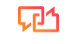 Посада:Столярні операториТипи роботи:Повна зайнятість, постійнаВідділення закріплені за: Місця роботи (включно, але не виключно):Різні місця в Глазго / Единбурзі / Кірколді / Абердіні / ІнвернесіРобочі години:39 годин на тиждень 8:00 – 16:30 з понеділка по четвер і 8:00 – 15:30 у п’ятницю30 хвилин на обідПогодинна ставка:змагальнийОчікувана дата початку:якнайшвидшеЗвітування до:Консультація при зверненні. Мета роботи: Від вас, як працівника відділу столярних робіт зі стажем роботи, очікується, що ви будете виконувати різноманітні завдання в широкому діапазоні різних проектів. Це може варіюватися від невеликого ремонту перед фарбуванням у секторі соціального житла для бригад малярів до роботи над запланованим проектом реконструкції в усьому регіоні.Обов'язки можуть включати, але не обмежуються наступним:Розрахунок матеріалів, необхідних для проектуЧитання специфікацій для визначення необхідних матеріалівБудівництво та встановлення обладнання доступу, наприклад вежОцінка деталей, необхідних для роботи, і розміщення замовлень на ці частини.Забезпечте високу якість виготовлення, яке відповідає стандартам компанії, будівельним нормам і вимогам безпеки.Час від часу працювати на самоті та ефективно розподіляти свій час.Надайте винятковий сервіс клієнту.Професійна оцінка та консультація клієнта.Дотримуйтесь усіх правил охорони здоров’я та безпеки компанії Bell Group.Прибирання та чищення інструментівРобота на підприємствах або вдома клієнтівКлючові вимоги: Відповідні технічні знанняКомфортно працювати на висотіПовинні бути в змозі пробратися до роботиЧесно, ефективно та професійно спілкуйтеся зі співробітниками та клієнтами BellДотримуйтесь правил безпеки на місці, включно з носінням засобів індивідуального захистуБудьте надійними та гідними довіриЕфективне управління часомЗдатний виловити власні роботи, перш ніж перейти до наступної областіЗдатність виконати якісні роботи відповідно до програми проектуВміти працювати як в команді, так і самостійно над проектамиМайте сильну трудову етику та пишайтеся тим, що вони роблятьБажані вимоги:Дійсне водійське посвідчення2 роки досвідуCSCSДодаткові навички:Будьте ретельними та звертайте увагу на деталіГнучкий і відкритий до змінДобре працювати під тискомХороші навички обслуговування клієнтівЗдатний виконувати базові завдання на комп’ютері чи портативному пристроїПереваги:Надається уніформа та ЗІЗОплачувані відпусткиПенсійні внескиПраво на страхування життя